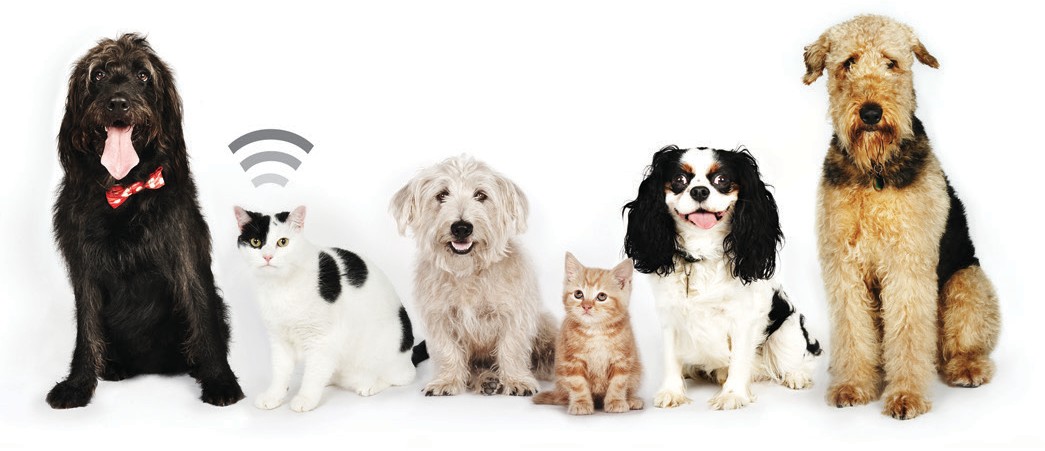 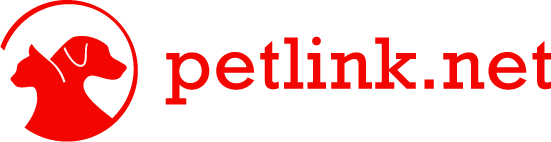 Microchipping is the only tamper-proof, permanent ID that you can give your pets. A microchip, together with PetLink registration, gives your pet a silent voice and gives you peace of mind in case your pet should ever be lost.TITLE SUBTITLEEnter the details of your event here. 	What more information?	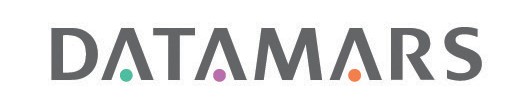 For additional information about PetLink, call us at(1-877) PETLINK (738-5465 or email us at petlink@petlink.net© 2020 Datamars, Inc. All rights reserved.PetLink is a registered trademark of Datamars, Inc.